      ROMÂNIA 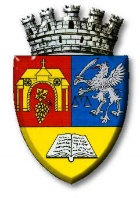 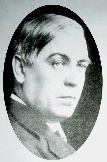      JUDEŢUL ALBA         CENTRUL MULTICULTURAL „LIVIU REBREANU“ AIUD,DIRECȚIE MUNICIPALĂ DE CULTURĂ515200 Aiud, jud. Alba, str. Transilvaniei, nr.35Tel.+40 258 861703, Fax +40 258 865106www.aiud-art.ro , e-mail : cultura@aiud-art.rooperator de date cu caracter personal nr. 4174Anexa 18 la HCL nr. Tarife aplicate la Muzeul de Istorie şi Ştiinţele Naturii Aiud pentru anul 20241. Pentru biletele de intrare în muzee, taxa de filmat şi fotografiat în muzee, precum şi tariful de vânzare pliante, după cum urmează:adulţi – 10 lei (conform Hotărârii nr. 3/15.02.2022  a Consiliului de Administrație a Centrului Multicultural ”Liviu Rebreanu” Aiud, Direcție Municipală de Cultură).pensionari – 5 lei (conform Hotărârii nr. 3/15.02.2022  a Consiliului de Administrație a Centrului Multicultural ”Liviu Rebreanu” Aiud, Direcție Municipală de Cultură).elevi, studenţi – 2,50 lei (conform Legii 71/2018 și a Legii educației naționale nr. 1/2011, reducerea pentru elevi și studenți trebuie să fie de minim 75% din prețul întreg al biletului de intrare).Preșcolari – 2,50 lei (conform Hotărârii nr. 3/15.02.2022  a Consiliului de Administrație a Centrului Multicultural ”Liviu Rebreanu” Aiud, Direcție Municipală de Cultură).adulți cu handicap mediu și ușor – 2,50 lei (conform Legii nr. 448/2006, adultul cu handicap mediu și ușor beneficiază de bilete de intrare în aceleași condiții ca pentru elevi și studenți).copii cu handicap, adulți cu handicap grav și persoanele care îi însoțesc – gratuit (conform Legii 448/2006).veteranii de război – gratuit (conform Legii nr. 44/1994 care prevede gratuitate acordată veteranilor de război pentru vizitarea muzeelor).Pliant – 3 lei  2. Aplicarea unui adaos comercial pentru publicații, replici, suveniruri:Publicații    10 – 200%Replici        10 – 50 %Suveniruri  10 – 50 %- prețul final de vânzare a bunurilor ce urmează a fi comercializate va fi stabilit de către o comisie internă numită de Managerul Centrului Multicultural ”Liviu Rebreanu” Aiud, Direcție Municipală de CulturăȘef birou, Paul Scrobotă